МБУК Вяземская централизованная библиотечная системаЕфремовская сельская библиотека № 12.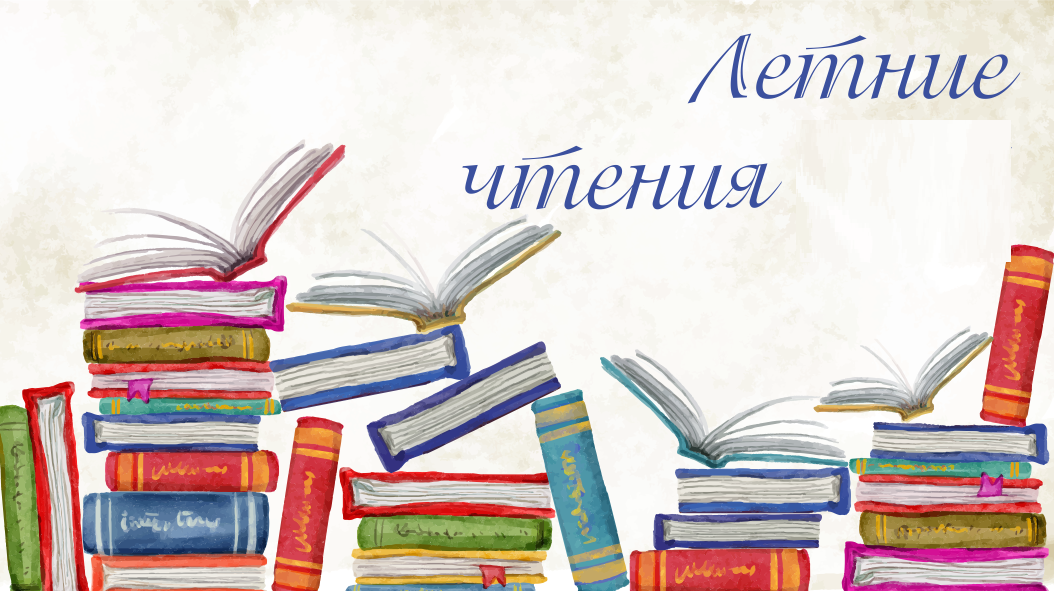 «Летнее чтение с увлечением»рекомендательный список книг для детей 5-7кл.2022 г.Бажов, П. П. Медной горы хозяйка : уральские сказы / П. П. Бажов.-Москва: Детская литература, 2002. – 223 с. : ил. - (Школьная библиотека).Велтисов, Е. Все приключения электроника / Е. Велтисов. – Москва: Эксмо, 2016. – 527 с.Гайдар, А. Тимур и его команда / А. Гайдар. – Москва : Искатель, 2017 – 84 с.Драгунский, В. Ю. Где это видано, где это слыхано… / В. Ю. Драгунский. – Москва : Самовар,1999. – 127 с. : ил. - (Школьная библиотека).Кун, Н. А. Легенды и мифы Древней Греции / Н. А Кун. - 13-е изд. - Ростов на Дону : Феникс, 2011 – 475 с. - (Легенды и мифы).Куприн, А. И. Белый пудель: рассказ / А. И. Куприн. – Москва : Дрофа-плюс, 2005. – 64 с. : ил. - (русские классики- детям)Паустовский, К. Рассказы о природе / К. Паустовский, Г. А Скребицкий, В. В Бианки. - Москва: Самовар, 2007. – 93 с. : ил. - (Школьная б-ка).Твен, М. Приключения Гекльберри Финна / М. Твен – Москва: Стрекоза, 2018 – 416 с.Мамин-Сибиряк, Д. Н. Алёнушкины сказки: рассказы и сказки / Д. Мамин-Сибиряк. – Москва : Детская литература, 2001. - 271с. : ил. - (Школьная б-ка).Гл. библиотекарь – Козлова З. Ю.